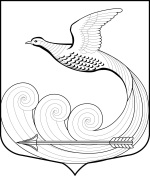 Глава местной администрациимуниципального образования Кипенское сельское поселениемуниципального образования Ломоносовского муниципального районаЛенинградской областиПОСТАНОВЛЕНИЕ11.06.2014  г.  №  175д. Кипень«О внесении изменений  в постановление от 14.02.2014 № 48 «Оприсвоении   адреса  земельному  участку  и  зданию  ООО «Кипенская СХТ»  в  д.   Кипень»Рассмотрев  заявления ООО «Кипенская СХТ»   «О  внесении изменений в постановление от 14.02.2014 № 48 «О присвоении адреса земельному участку и зданию  ООО «Кипенская СХТ»  в  д.   Кипень в связи с уточнением кадастровых номеров»,   и  на  основании  постановления  главы  местной  администрации  МО  Кипенское  сельское  поселение  от  21.03.2013  г.  №  14  «Об  утверждении  Положения  «О присвоении адресов  жилым домам, зданиям, строениям,  сооружениям и  владениям, расположенным в МО Кипенское  сельское поселение»,    ПОСТАНОВЛЯЮ: Пункт 1 постановления от 14.02.2014 № 48 «О присвоении адреса  земельному  участку  и  зданию  ООО «Кипенская СХТ»  в д.  Кипень» изложить в следующей редакции:1. Присвоить адрес земельному участку, кадастровый номер   47:14:1104028:14, и расположенному  на  нем  зданию  цеха нестандартного оборудования, кадастровый   номер  47:14:1104002:124,  принадлежащими  на  праве   собственности  обществу  с  ограниченной  ответственностью  «Кипенская СХТ»: Россия,  Ленинградская  область,  Ломоносовский  район,  д.  Кипень,  Ропшинское  шоссе,  дом  2, корпус 11 .И.о.  главы  местной администрации МО Кипенское сельское поселение:                                    Е.Н.  Абакумов